附件2 / 九宮格圖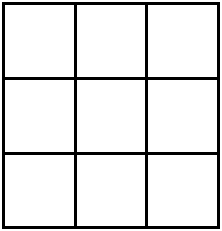 